ПРАВИЛА ОБЩЕНИЯ В СЕТИ ИНТЕРНЕТНе выкладывайте излишнюю личную информацию о себе (адрес проживания и т.д.);Прежде чем разместить информацию о друзьях в Сети, узнайте, не возражают ли они, чтобы вы выложили данные;Не отправляйте свои персональные данные виртуальным знакомым; Не грубите другим пользователям сети интернет;При проявлении агрессии в ваш адрес – не отвечайте тем же;Если агрессия переходит все границы – обращайтесь к администратору ресурса;При желании прекратить использовать ресурс удалите все свои данные оттуда;Не используйте Сеть для распространения сплетен, угроз или хулиганства;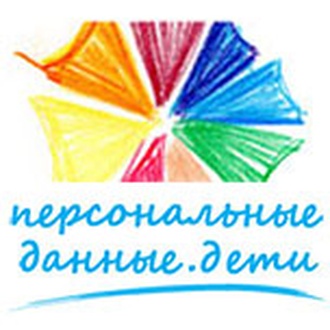 При желании познакомиться в жизни с виртуальным другом – посоветуйтесь со взрослым. 